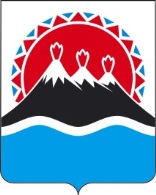 П О С Т А Н О В Л Е Н И ЕПРАВИТЕЛЬСТВА КАМЧАТСКОГО КРАЯ             г. Петропавловск-КамчатскийПРАВИТЕЛЬСТВО ПОСТАНОВЛЯЕТ:В наименовании постановления Правительства Камчатского края от 09.01.2017 № 2-П «Об утверждении Перечня отдаленных или труднодоступных местностей (за исключением городов, районных центров, поселков городского типа), в которых организации или индивидуальные предприниматели вправе не применять контрольно-кассовую технику при условии выдачи покупателю (клиенту) по его требованию документа, подтверждающего факт осуществления расчета между организацией или индивидуальным предпринимателем и покупателем (клиентом)» после слов «районных центров» дополнить словами «(кроме административных центров муниципальных районов, являющихся единственным населенным пунктом муниципального района)».  В приложение к постановлению Правительства Камчатского края от 09.01.2017 № 2-П «Об утверждении Перечня отдаленных или труднодоступных местностей (за исключением городов, районных центров, поселков городского типа), в которых организации или индивидуальные предприниматели вправе не применять контрольно-кассовую технику при условии выдачи покупателю (клиенту) по его требованию документа, подтверждающего факт осуществления расчета между организацией или индивидуальным предпринимателем и покупателем (клиентом)» внести следующие изменения:в наименование после слов «районных центров» дополнить словами «(кроме административных центров муниципальных районов, являющихся единственным населенным пунктом муниципального района)»;дополнить пунктом 9 следующего содержания:«9. На территории Алеутского муниципального района:1) село Никольское.».3. Настоящее постановление вступает в силу через 10 дней после дня его официального опубликования.  Губернатор Камчатского края						   В.И. ИлюхинСОГЛАСОВАНОИсп. Агафонова Екатерина СергеевнаТел. 8 (4152) 201-488Министерство экономического развития и торговли  Камчатского краяПояснительная запискак  проекту постановления Правительства Камчатского края «О внесении изменений в приложение к постановлению Правительства Камчатского края от 09.01.2017 № 2-П «Об утверждении Перечня отдаленных или труднодоступных местностей (за исключением городов, районных центров, поселков городского типа), в которых организации или индивидуальные предприниматели вправе не применять контрольно-кассовую технику при условии выдачи покупателю (клиенту) по его требованию документа, подтверждающего факт осуществления расчета между организацией или индивидуальным предпринимателем и покупателем (клиентом)»Настоящий проект постановления Правительства Камчатского края разработан в связи с принятием Федерального закона от 03.07.2018 № 192-ФЗ «О внесении изменений в отдельные законодательные акты Российской Федерации» и в целях актуализации Перечня отдаленных или трудно-доступных местностей (за исключением городов, районных центров (кроме административных центров муниципальных районов, являющихся единственным населенным пунктом муниципального района), поселков городского типа) в Камчатском крае, в которых организации или индивидуальные предприниматели вправе не применять контрольно-кассовую технику при условии выдачи покупателю (клиенту) по его требованию документа, подтверждающего факт осуществления расчета между организацией или индивидуальным предпринимателем и покупателем (клиентом). Проект постановления Правительства Камчатского края 18.07.2018 года размещен на официальном сайте исполнительных органов государственной власти Камчатского края в сети Интернет. Реализация настоящего постановления не потребует дополнительных расходов краевого бюджета. Настоящий проект постановления не подлежит оценке регулирующего воздействия в соответствии с частью 1.11 Порядка проведения оценки регулирующего воздействия проектов нормативных правовых актов Камчатского края и экспертизы нормативных правовых актов Камчатского края, утвержденного постановлением Правительства Камчатского края от 06.06.2013 № 233-П. от №О внесении изменений в постановление Правительства Камчатского края от 09.01.2017 № 2-П «Об утверждении Перечня отдаленных или труднодоступных местностей (за исключением городов, районных центров, поселков городского типа), в которых организации или индивидуальные предприниматели вправе не применять контрольно-кассовую технику при условии выдачи покупателю (клиенту) по его требованию документа, подтверждающего факт осуществления расчета между организацией или индивидуальным предпринимателем и покупателем (клиентом)»Заместитель ПредседателяПравительства Камчатского края      М.А. СубботаМинистр экономического развития и торговли Камчатского края  Д.А. КоростелевНачальник Главного правового управления Губернатора и Правительства Камчатского краяС.Н. Гудин  